KOMISIJA ZA MANDATNA VPRAŠANJA, VOLITVE IN IMENOVANJA Datum: 17.9.2014		Z A P I S N I K4. DOPISNE seje Komisije za mandatna vprašanja, volitve in imenovanja, ki je potekala telefonsko in preko e-pošte, v sredo, 17.9.2014, GLASOVALI SO: Ciril Kozjek, Simon Kuhar, Marjan KristancDnevni red:Predlog predstavnika Občine Šenčur v svet zavoda Gorenjske lekarneAd.1Gorenjska lekarna nam je poslala poziv k imenovanju predstavnika Občine Šenčur v svet zavoda Gorenjskih lekarn. Občina Šenčur do sedaj v svetu zavoda ni imela svojega predstavnika (imele so ga le občine ustanoviteljice Kranj, Tržič, Škofja Loka in Jesenice). S sprejetjem Odloka o ustanovitvi javnega zavoda Gorenjske lekarne kot tudi novi statut predvidevata drugačno sestavo sveta zavoda in tudi daljši mandat (dosedanji svet zavoda je imel mandat 2 leti). Na podlagi Poziva za zbiranje predlogov kandidatov za imenovanje predstavnika Občine Šenčur v svet zavoda Gorenjskih lekarn je na občinsko upravo pravočasno – do 25.8.2014, do 12. ure, prispel 1 predlog in sicer  Predlog za predstavnico Občine Šenčur v svetu zavoda Gorenjskih lekarn: Predlog je bil popoln. Člani komisije so glasovali o sledečem predlogu SKLEPA:  Vida Tičar Rebolj, mag. ekonomije, poobl. revizorka, roj. 27.4.1953, stan. Voklo 86, Šenčur,  se predlaga za predstavnico Občine Šenčur v svet zavoda Gorenjskih lekarn. ZA sta glasovala 2 člana komisije, 1 član je glasoval PROTI predlogu.Sklep JE BIL SPREJET. Predsedik komisije za mandatna vprašanja volitve in imenovanja                                                                            Ciril Kozjek l.r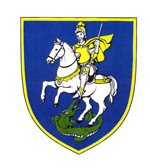 OBČINA ŠENČURKranjska cesta 114208 Šenčurtel. 04 – 2519-100  fax. 2519-111e-mail:obcina@sencur.siurl:www.sencur.siPriimek in imeizobrazbaDatum rojstvaPredlagateljVida Tičar Reboljmag. ekon., poobl. revizorka27.4.1953N.Si - Nova Slovenija